PROJEKTUMOWA NR ……………………..zawarta w dniu  ……………………………… 2021 roku w Poznaniu pomiędzy:..................................................... ..................................................... ..................................................... reprezentowanym przez:…………………………………………………………………………………..zwanym dalej WYKONAWCĄaSkarbem Państwa – Wielkopolskim Komendantem Wojewódzkim Państwowej Straży Pożarnejul. Masztalarska 3, 61 - 767 PoznańREGON: 000684493, NIP: 778 12 09 832reprezentowanym  przez:…………………………………………………………………………………..zwaną dalej ZAMAWIAJĄCYMSkarb Państwa – Wielkopolski Komendant Wojewódzki Państwowej Straży Pożarnej zwany, dalej ZAMAWIAJĄCYM, działa jako Pełnomocnik na mocy Porozumienia zawartego w dniu 20.04.2017 r. i Aneksu nr 3 do Porozumienia z dnia 25.05.2021 r. w sprawie realizacji projektu „Usprawnienie systemu ratownictwa na drogach – etap IV” oraz upoważnień do przeprowadzenia i udzielenia wspólnego zamówienia w imieniu i na rzecz Komendantów Wojewódzkich Państwowej Straży Pożarnej wyszczególnionych w załączniku nr 2 do niniejszej umowy. Umowa została zawarta w trybie przetargu nieograniczonego, zgodnie z przepisami ustawy z dnia 11 września 2019 r. Prawo zamówień publicznych (Dz. U. z 2021 r. poz. 1129 ze zm.) zwanej dalej "ustawą p.z.p. lub p.z.p.".§ 1.  POSTANOWIENIA OGÓLNEO ile w umowie jest mowa o:1)	ODBIORCY – należy przez to rozumieć Komendę Wojewódzką Państwowej Straży Pożarnej, zgodnie z wykazem określonym w załączniku nr 2 do umowy,  który stanowi jej integralną część;2) 	UŻYTKOWNIKU – należy przez to rozumieć każdą jednostkę bezpośrednio eksploatującą przedmiot umowy, zgodnie z wykazem określonym w załączniku nr 2 do umowy, który stanowi jej integralną część;3) 	DNIACH, bez bliższego określenia – należy przez to rozumieć dni kalendarzowe z wyłączeniem dni ustawowo wolnych od pracy, określonych w ustawie z dnia 18 stycznia 1951 r. o dniach wolnych od pracy (Dz. U. z 2020 r. poz. 1920);4)	Przedmiot umowy, o którym mowa w § 2 winien posiadać uzgodnione oznakowanie, zgodne 
z opisem zamieszczonym w załączniku nr 3 do SWZ, który jest równocześnie załącznikiem nr 1 do niniejszej umowy oraz ze wzorem, stanowiącym załącznik nr 3 do umowy (wzór tabliczki). 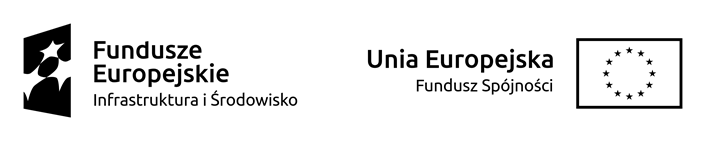 § 2.  PRZEDMIOT UMOWYWYKONAWCA zobowiązuje się przenieść własność na ODBIORCĘ/-ÓW i wydać: … zgodnie z wykazem stanowiącym załącznik nr 2 do niniejszej umowy o parametrach technicznych i warunkach minimalnych wyszczególnionych w załączniku nr 1 do niniejszej umowy.Przedmiot umowy, o którym mowa w ust. 1, musi być fabrycznie nowy, wyprodukowany nie wcześniej niż w 2021 roku.WYKONAWCA zobowiązuje się do niezwłocznego, pisemnego informowania ZAMAWIAJĄCEGO o postępach w pracach, ewentualnych problemach czy opóźnieniach w realizacji przedmiotu umowy.§ 3.  CENA Wartość całkowita przedmiotu umowy wynosi brutto: ................................................. zł (słownie: ............................................................. zł), w tym: wartość netto przedmiotu umowy wynosi: ……………… zł, wartość podatku VAT …..%.Cena jednostkowa przedmiotu umowy wynosi brutto: ………………….. zł, w tym: cena netto przedmiotu umowy wynosi: ……………… zł, wartość podatku VAT …..% wynosi……………………. zł.Cena obejmuje wszelkie koszty związane z realizacją przedmiotu umowy, w tym w szczególności należny podatek VAT.  § 4. WARUNKI PŁATNOŚCIODBIORCA, o którym mowa w § 1 pkt 1, zobowiązany jest do zapłaty ceny w polskich złotych. ODBIORCA nie dopuszcza płatności w walutach obcych. WYKONAWCA wystawi na każdego ODBIORCĘ odrębną fakturę (jedna faktura na jedną sztukę przedmiotu umowy) w języku polskim lub każda faktura będzie posiadać polską wersję językową.Każdy ODBIORCA zapłaci WYKONAWCY cenę jednostkową brutto za każdy przedmiot umowy, 
o której mowa w § 3 ust. 2, przelewem, w ciągu 30 dni od daty otrzymania prawidłowo wystawionej faktury na rachunek bankowy w niej wskazany, po uprzednim szkoleniu z obsługi przedmiotu umowy i odbiorze faktycznym, potwierdzonym podpisanym przez ZAMAWIAJACEGO protokołem odbioru faktycznego bez uwag. Protokoły muszą być podpisane przez przedstawicieli stron.   Za datę płatności uznaje się datę obciążenia rachunku bankowego ODBIORCY.§ 5. TERMIN WYDANIA PRZEDMIOTU UMOWYWYKONAWCA zobowiązuje się wydać przedmiot umowy w ciągu … tygodni od dnia zawarcia niniejszej umowy. § 6. ODBIÓR PRZEDMIOTU UMOWY ORAZ SZKOLENIEWYKONAWCA zawiadomi pisemnie ZAMAWIAJĄCEGO o gotowości do przeprowadzenia odbioru techniczno-jakościowego przedmiotu umowy z co najmniej 14-dniowym wyprzedzeniem. ZAMAWIAJĄCY dopuszcza zawiadomienie w formie faksu lub e-mail do Wydziału Kwatermistrzowskiego Komendy Wojewódzkiej Państwowej Straży Pożarnej w Poznaniu na nr +48 61 22 20 566 / wt@psp.wlkp.pl.Odbiór przedmiotu umowy odbędzie się w trzech częściach: Część I - odbiór techniczno-jakościowy w siedzibie WYKONAWCY lub poszczególnych UŻYTKOWNIKÓW;Część II - szkolenie z obsługi dostarczonego urządzenia w siedzibie poszczególnych UŻYTKOWNIKÓW;Część III - odbiór faktyczny w siedzibie poszczególnych UŻYTKOWNIKÓW. Odbioru techniczno-jakościowego dokona 3 osobowa komisja na każde urządzenie, w skład której będą wchodzili przedstawiciele ZAMAWIAJĄCEGO i poszczególnych ODBIORCÓW/UŻYTKOWNIKÓW w obecności co najmniej 1 przedstawiciela WYKONAWCY, upoważnionego do jego reprezentacji.Protokół odbioru techniczno-jakościowego dla każdego z przedmiotu umowy zostanie sporządzony 
w 4 egzemplarzach, po 1 egzemplarzu dla ZAMAWIAJĄCEGO, WYKONAWCY, ODBIORCY i UŻYTKOWNIKA oraz zostanie podpisany przez strony, każdy na prawach oryginału. WYKONAWCA jest zobowiązany do zapewnienia odpowiednich warunków umożliwiających dokonanie odbioru techniczno-jakościowego.Odbiór faktyczny przedmiotu umowy odbędzie się po pozytywnym dokonaniu odbioru techniczno-jakościowego i przeprowadzeniu szkolenia z obsługi urządzenia. Odbioru faktycznego przedmiotu umowy dokona 3 osobowa komisja na każdy przedmiot umowy, w skład której będą wchodzili przedstawiciele ZAMAWIAJĄCEGO, ODBIORCY i UŻYTKOWNIKA, w obecności co najmniej 1 przedstawiciela WYKONAWCY, upoważnionego do jego reprezentacji. Odbiór faktyczny przedmiotu umowy polegał będzie na sprawdzeniu stanu przedmiotu umowy i potwierdzeniu kompletności wyposażenia zgodnie ze stanem podczas odbioru techniczno-jakościowego. Protokół odbioru faktycznego dla każdego urządzenia zostanie sporządzony w 4 egzemplarzach, każdy na prawach oryginału, po 1 egzemplarzu dla ZAMAWIAJĄCEGO, WYKONAWCY, ODBIORCY i UŻYTKOWNIKA oraz zostanie podpisany przez przedstawicieli stron. W przypadku stwierdzenia podczas odbioru techniczno-jakościowego lub faktycznego przedmiotu umowy wad/usterek, WYKONAWCA zobowiązuje się do ich usunięcia lub wymiany przedmiotu umowy na wolny od wad/usterek w terminie 7 dni. W takim przypadku ZAMAWIAJĄCY może też wedle własnego uznania, jeśli uzna, że nie jest możliwe zapewnienie zgodności przedmiotu umowy z wymaganiami w niej określonymi, odstąpić od umowy z winy WYKONAWCY, naliczając przy tym karę umowną. W takim przypadku zostanie sporządzony protokół o stwierdzonych wadach/usterkach w 4 egzemplarzach, po 1 egzemplarzu dla ZAMAWIAJĄCEGO, WYKONAWCY, ODBIORCY i UŻYTKOWNIKA oraz zostanie podpisany przez przedstawicieli stron. Ustęp ten nie narusza postanowień dotyczących kar umownych i odstąpienia od umowy.W przypadku, gdy WYKONAWCA nie jest w stanie niezwłocznie usunąć wad/usterek, o których mowa 
w ust. 6 odbiór techniczno-jakościowy zostaje przerwany. Po usunięciu wad/usterek, postanowienia od ust. 2 do ust. 6, stosuje się odpowiednio (odbiór rozpoczyna się od nowa). WYKONAWCA lub jego przedstawiciele przeprowadzą na własny koszt szkolenia z obsługi przedmiotu umowy dla każdego z ODBIORCÓW / UŻYTKOWNIKÓW zgodnie z pkt. II załącznika nr 3 do SWZ, który jest równocześnie załącznikiem nr 1 do niniejszej umowy . Szkolenia zostaną przeprowadzone po zakończonym z wynikiem pozytywnym odbiorze techniczno-jakościowym ale przed odbiorem faktycznym. Protokół z każdego przeprowadzonego szkolenia wraz z wykazem osób przeszkolonych, zostanie sporządzony w 4 egzemplarzach, po 1 egzemplarzu dla ZAMAWIAJĄCEGO, UŻYTKOWNIKA, ODBIORCY i WYKONAWCY oraz zostanie podpisany przez przedstawicieli stron. Ewentualne koszty dojazdu, zakwaterowania i wyżywienia przedstawicieli ZAMAWIAJĄCEGO i ODBIORCÓW / UŻYTKOWNIKÓW podczas odbiorów techniczno-jakościowych oraz faktycznych i szkolenia obciążają WYKONAWCĘ.§ 7. DOKUMENTACJA TECHNICZNADo każdego przedmiotu umowy WYKONAWCA zobowiązuje się dołączyć:instrukcję obsługi przedmiotu umowy w języku polskim; wykaz ilościowo-wartościowy (brutto) dostarczonego sprzętu (wyposażenia), stanowiącego wyposażenie przedmiotu umowy - niezbędnego do wprowadzenia na ewidencję majątkową oraz warunki gwarancji producenta dla poszczególnego sprzętu;wykaz adresów punktów serwisowych na terenie UE;dokumenty wymienione w załączniku nr 1 do niniejszej umowy (jeżeli dotyczy). § 8. ZABEZPIECZENIE NALEŻYTEGO WYKONANIA UMOWYWYKONAWCA przed podpisaniem umowy wniósł zabezpieczenie należytego wykonania umowy 
w wysokości 1 % całkowitej ceny ofertowej, co stanowi kwotę: ………..…………… zł. W trakcie realizacji umowy WYKONAWCA może dokonać zmiany formy zabezpieczenia na jedną lub kilka form, o których mowa w art. 451 ust. 1 ustawy z dnia 11 września 2019 r. Prawo zamówień publicznych (Dz. U. z 2021 r. poz. 1129 ze zm.). Zmiana formy zabezpieczenia musi być dokonana z zachowaniem ciągłości zabezpieczenia i bez zmiany jego wysokości. Zwrot 70 % zabezpieczenia należytego wykonania umowy w kwocie ………….………… zł nastąpi 
w terminie 30 dni od daty odbioru przedmiotu umowy przez ostatniego ODBIORCĘ. Kwota pozostawiona na zabezpieczenia roszczeń z tytułu rękojmi za wady wynosi 30 % wartości zabezpieczenia należytego wykonania umowy, tj.: ……………….. zł. Kwota ta zostanie zwrócona WYKONAWCY nie później niż w ciągu 15 dni po upływie okresu rękojmi. ZAMAWIAJĄCY jest uprawniony do skorzystania z kwoty zabezpieczenia należytego wykonania umowy, o którym mowa w ust. 1, w szczególności w przypadku, gdy WYKONAWCA będąc zobowiązany do zapłaty kary umownej na podstawie umowy, nie zapłaci jej w terminie lub w ogóle odmówi jej zapłacenia z zastrzeżeniem art. 15r1 ust. 1 ustawy z dnia 2 marca 2020 r. o szczególnych rozwiązaniach związanych z zapobieganiem, przeciwdziałaniem i zwalczaniem COVID-19, innych chorób zakaźnych oraz wywołanych nimi sytuacji kryzysowych (Dz. U. z 2021 poz. 1090 ze. zm.).W przypadku wniesienia zabezpieczenia wykonania umowy w formie innej niż w pieniądzu WYKONAWCA zobowiązany jest do przedstawienia/dostarczenia stosownego dokumentu zabezpieczającego, którego ważność obowiązywania (wnoszenia roszczeń przez ZAMAWIAJĄCEGO) będzie wygasała odpowiednio 30 dni od dnia wyznaczonego na umowny termin odbioru przedmiotu umowy dla wartości 70% oraz 15 dni od dnia upływu okresu rękojmi dla wartości 30% zabezpieczenia.  https://platformazakupowa.pl/pn/wielkopolska_straz§ 9. GWARANCJA I SERWISWYKONAWCA udziela każdemu ODBIORCY …. miesięcy gwarancji na każdy przedmiot zamówienia, liczonej od daty odbioru potwierdzonego protokołem odbioru faktycznego każdego urządzenia. Okres gwarancji liczy się od dnia podpisania przez strony protokołu odbioru faktycznego przedmiotu umowy bez uwag. Okres rękojmi za wady zostaje zrównany z okresem gwarancji udzielonej przez WYKONAWCĘ.W okresie gwarancji wszystkie naprawy gwarancyjne przeprowadzone będą przez autoryzowany serwis WYKONAWCY i na koszt WYKONAWCY w ciągu 60 dni od daty otrzymania pisemnego zgłoszenia usterki. Do okresu naprawy nie wlicza się dni ustawowo wolnych od pracy. Strony dopuszczają zgłoszenie usterki w formie faksu oraz e-mail.Nieprawidłowości, których z przyczyn niezależnych od WYKONAWCY nie da się usunąć w terminie określonym w ust. 2, wykonywane będą w terminie uzgodnionym w formie pisemnej z ODBIORCĄ. W przypadku nie uzgodnienia terminu, o którym mowa powyżej ustala się termin 60 dni, liczony od chwili otrzymania zgłoszenia o nieprawidłowości. Do okresu usunięcia nieprawidłowości nie wlicza się dni ustawowo wolnych od pracy. Strony dopuszczają zgłoszenie usterki w formie faksu lub e-mail.Okres gwarancji ulega przedłużeniu od momentu zgłoszenia sprzętu do naprawy do momentu odbioru naprawionego sprzętu.W przypadku zaistnienia w okresie gwarancji konieczności przemieszczenia przedmiotu niniejszej umowy w związku ze stwierdzeniem usterek, których nie można usunąć (wykonać) w siedzibie UŻYTKOWNIKA, przemieszczenie przedmiotu umowy celem naprawy i z powrotem do siedziby UŻYTKOWNIKA dokonuje się na koszt WYKONAWCY, w sposób i na warunkach określonych pomiędzy WYKONAWCĄ a ODBIORCĄ. Po okresie gwarancji serwis może być prowadzony przez WYKONAWCĘ na podstawie indywidualnych zleceń ODBIORCÓW.WYKONAWCA gwarantuje dostawę części zamiennych do oferowanego sprzętu przez minimum 10 lat od daty zakończenia produkcji. W przypadku bezskutecznego upływu terminu, o którym mowa w ust. 2 i 3, ODBIORCY przysługuje prawo zlecenia naprawy w wybranym przez siebie serwisie. W takim przypadku ODBIORCA wystawi WYKONAWCY notę obciążeniową równą kosztom poniesionym za naprawy przedmiotu umowy lub jego części, a WYKONAWCA zobowiązuje się do jej uregulowania w terminie wskazanym przez ODBIORCĘ. Ustęp ten nie narusza postanowień dotyczących kar umownych. W takim przypadku ODBIORCA nie traci gwarancji na przedmiot umowy.W okresie gwarancji, koszty wymaganych przeglądów przedmiotu umowy wynikające z wymagań gwarancyjnych producenta (wymagane czynności serwisowe, robocizna wraz z materiałami eksploatacyjnymi) pokrywa WYKONAWCA.§ 10. KARY UMOWNEStrony postanawiają, że obowiązującą je formą odszkodowania stanowią kary umowne. WYKONAWCA zapłaci ODBIORCY kary umowne:za zwłokę w wydaniu przedmiotu umowy w terminie, o którym mowa w § 5 ust. 1, w wysokości 0,2% jego ceny brutto, o której mowa w § 3 ust. 2 za każdy dzień zwłoki, jednakże nie więcej niż 20%, na podstawie noty obciążeniowej wystawionej przez właściwego ODBIORCĘ,          za odstąpienie od umowy przez ZAMAWIAJĄCEGO z winy WYKONAWCY w wysokości 20 % ceny przedmiotu umowy, o której mowa w § 3 ust. 2, na podstawie noty obciążeniowej wystawionej przez właściwego ODBIORCĘ,za zwłokę w usunięciu wad/usterek stwierdzonych przy odbiorze, w terminach określonych w § 6 
ust. 6 lub w okresie gwarancji i rękojmi w terminach określonych § 9 ust. 2 i 3 w wysokości 0,15 % ceny brutto przedmiotu umowy, o której mowa w § 3 ust. 2 niniejszej umowy za każdy dzień zwłoki liczonej od dnia wyznaczonego na usunięcie wad/usterek, na podstawie noty obciążeniowej wystawionej przez właściwego ODBIORCĘ, w przypadku napraw zgodnie z informacją przekazaną przez UŻYTKOWNIKÓW,za zwłokę w przeprowadzeniu szkolenia, o którym mowa w § 6 ust. 8 w wysokości 0,2 % ceny brutto przedmiotu umowy, o której mowa  w § 3 ust. 2 za każdy dzień opóźnienia, na podstawie noty obciążeniowej wystawionej przez właściwego ODBIORCĘ.          za odstąpienie przez WYKONAWCĘ od wykonania umowy w wysokości 20 % ceny przedmiotu umowy, o której mowa w § 3 ust. 2 niniejszej umowy, każdemu z ODBIORCY na podstawie noty obciążeniowej wystawionej przez właściwego ODBIORCĘ. Kary umowne za zwłokę, określone w ust. 2, podlegają łączeniu.ZAMAWIAJĄCEMU przysługuje prawo odstąpienia od umowy, jeżeli wystąpi zwłoka w wydaniu przedmiotu umowy powyżej 21 dni kalendarzowych od  terminu, o którym mowa w § 5 ust. 1. W powyższym przypadku WYKONAWCY nie przysługuje roszczenie odszkodowawcze w wyniku poniesionej szkody. W takim przypadku ZAMAWIAJĄCY zatrzyma zabezpieczenie wykonania umowy, o którym mowa w § 8, a ODBIORCA naliczy karę umowną oraz wystawi notę obciążeniową na podstawie § 10 ust. 2 pkt. b).ZAMAWIAJĄCY zastrzega sobie prawo do dochodzenia odszkodowania uzupełniającego przenoszącego wysokość kar umownych do wysokości rzeczywiście poniesionej szkody na zasadach ogólnych.Utrata przez WYKONAWCĘ zabezpieczenia z przyczyn określonych w § 8 ust 4 umowy nie wyklucza uprawnienia ODBIORCY do naliczenia kar umownych, o których mowa w § 10. Kary umowne podlegają łączeniu. Łączna wysokość naliczonych WYKONAWCY kar umownych z jednego lub kilku tytułów nie może przekraczać 40 % wynagrodzenia brutto.§ 11. ROZSTRZYGANIE SPORÓW I OBOWIĄZUJĄCE PRAWOStrony umowy zgodnie oświadczają, że w przypadku powstania sporu na tle realizacji niniejszej umowy poddają go rozstrzygnięciu przez Sąd właściwy dla siedziby ODBIORCY.W sprawach nie objętych umową będą miały zastosowanie przepisy polskiego Kodeksu cywilnego 
i ustawy p.z.p.Strony wyłączają możliwość przeniesienia wierzytelności wynikającej z niniejszej umowy na osobę trzecią w trybie art. 509 K.C. § 12. POSTANOWIENIA KOŃCOWE1.	Umowa wchodzi w życie z dniem jej zawarcia.2.	Zmiana umowy wymaga formy pisemnej pod rygorem nieważności i sporządzona będzie w formie aneksu. 3. 	ZAMAWIAJĄCY dopuszcza następujące zmiany:w przypadku zmian korzystnych dla ZAMAWIAJĄCEGO dopuszczalna jest zmiana umowy w zakresie obniżenia ceny lub zmiany wymogów zawartych w załączniku nr 1 do umowy;w przypadku konieczności zapewnienia koordynacji dostawy przedmiotu umowy oraz innych umów zawartych przez ZAMAWIAJĄCEGO – dopuszczalna jest zmiana umowy w zakresie zmiany miejsca przeprowadzenia odbioru przedmiotu umowy, miejsca szkolenia poszczególnych przedstawicieli;w przypadku zmiany przepisów prawa – dopuszczalna jest taka zmiana umowy, która umożliwi dostosowanie postanowień niniejszej umowy lub przedmiotów umowy i jego wyposażenia do nowych przepisów prawa; terminu realizacji przedmiotu umowy – gdy zaistnieją okoliczności mające wpływ na prawidłową realizację umowy (w szczególności jeżeli zmiana terminu realizacji będzie zmianą korzystną dla ZAMAWIAJĄCEGO lub zagrożone byłoby terminowe realizowanie płatności z powodu ograniczonych zasileń budżetowych otrzymanych od dysponentów nadrzędnych, lub w przypadku zaistnienia siły wyższej itp.); zmianę ODBIORCY/-ÓW i/lub UŻYTKOWNIKA/-ÓW określonych w załączniku nr 2 do umowy;4.	Ponadto ZAMAWIAJĄCY dopuszcza zmiany w zakresie:1)	Procedury odbiorowej przedmiotu umowy.2)	Procedury szkoleniowej przedmiotu umowy.3)	Serwisowania przedmiotu umowy.                                                                     Warunkiem wprowadzenia powyższych zmian jest m.in. przekazanie przedmiotu umowy na stan majątkowy innej jednostki organizacyjnej Państwowej Straży Pożarnej lub zmiana formy organizacyjnej lub prawnej WyKONAWCY lub jego siedziby.5.	Umowę sporządzono w 2 jednobrzmiących egzemplarzach w języku polskim, tj. 1 egzemplarz dla ZAMAWIAJĄCEGO i 1 egzemplarz dla WyKONAWCY, każdy na prawach oryginału. ZA WYKONAWCĘ				                      ZA ZAMAWIAJĄCEGOZałączniki:1) Załącznik nr 1 do umowy – kopia formularza ofertowego Wykonawcy wraz z opisem przedmiotu zamówienia.2) Załącznik nr 2 do umowy – wykaz odbiorców i użytkowników.3) Załącznik nr 3 do umowy – wzór tabliczki pamiątkowej.ZAŁĄCZNIK NR 2 DO UMOWY NR WT.2371. … .2021WYKAZ ODBIORCÓW I UŻYTKOWNIKÓWdostawa dwóch (2) urządzeń REAL TIME PCR System amplifikacji kwasów nukleinowych wraz z możliwością przeprowadzania reakcji topnienia produktuZAŁĄCZNIK NR 3 DO UMOWY NR WT.2371. … .2021WZÓR TABLICZKI PAMIĄTKOWEJdostawa dwóch (2) urządzeń REAL TIME PCR System amplifikacji kwasów nukleinowychwraz z możliwością przeprowadzania reakcji topnienia produktu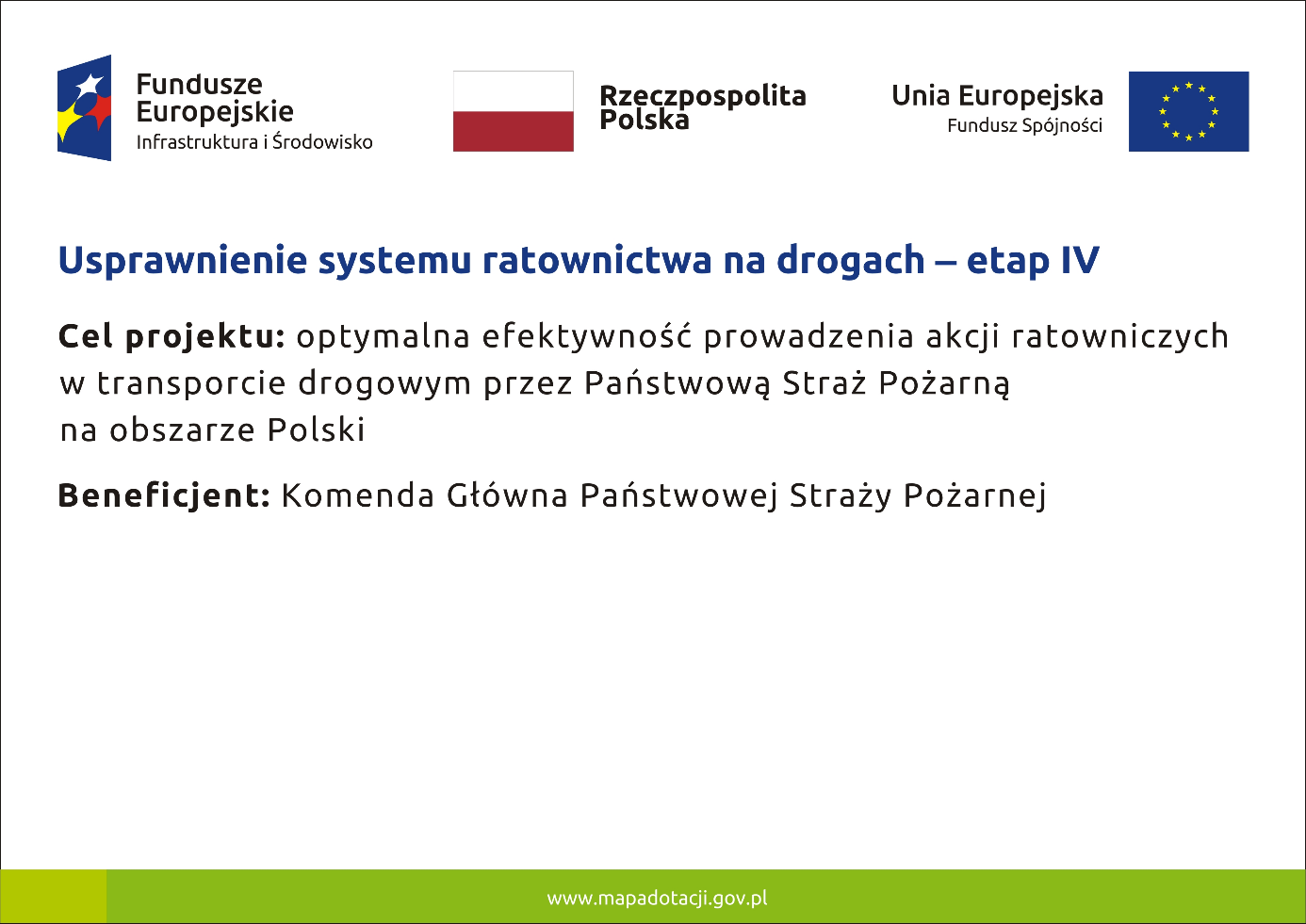 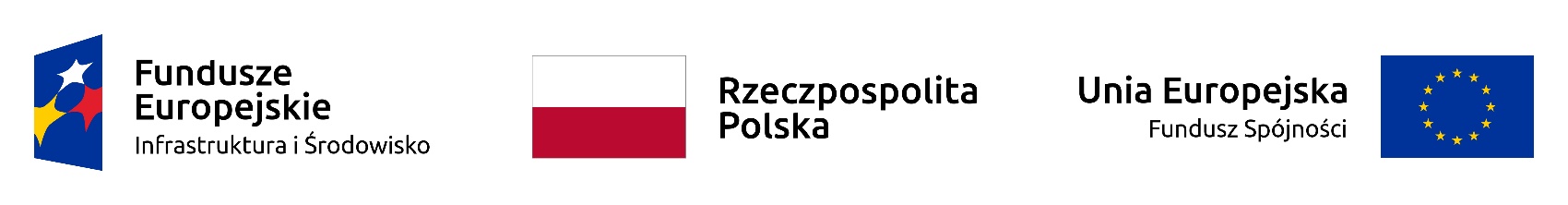 L.P.ODBIORCAUŻYTKOWNIK1.Komenda Wojewódzka Państwowej Straży Pożarnej w Poznaniu, ul. Masztalarska 3,  61-767 Poznań  NIP: 778 12 09 832Komenda Miejska PSP Poznań – Jednostka Ratowniczo-Gaśnicza Nr 6 ul. Rudzka 1, 61-323 Poznań-Krzesiny2.Komenda WojewódzkaPaństwowej Straży Pożarnej w Warszawieul. Domaniewska 40, 02-672 WarszawaNIP: 526 17 96 733Komenda Miejska PSP Warszawa – Jednostka Ratowniczo-Gaśnicza Nr 6ul. Marymoncka 89/91, 01-813 Warszawa